Lab 03 
SQL Statements- Import from CSV file ข้อ 1 จงสร้างฐานข้อมูลและตารางทั้งหมด 4 ตาราง ตามข้อกำหนดด้านล่างนี้ด้วยโปรแกรม MySQL Monitor จากนั้นให้นศ. จับภาพผลลัพธ์ลงในไฟล์นี้1.1 สร้างฐานข้อมูลชื่อ Employee (2 pts)Hint: ใช้คำสั่ง CREATE DATABASE db_name และ USE db_name;	ผลลัพธ์ (ให้ Capture คำสั่งที่ใช้ในโปรแกรมมาใส่)1.2 สร้างตารางทั้งหมด 4 ตาราง ซึ่งแต่ละตารางมีโครงสร้างดังต่อไปนี้ (4 pts)
Table1  Definition – EmployeeTable2  Definition – DepartmentTable3  Definition – ClientTable4  Definition – AssignmentHint: สร้างตารางโดยใช้mysql> CREATE TABLE tbl_name (fieldname1 type [NOT NULL Auto_Increment PRIMARY KEY],fieldname2 type [NOT NULL],fieldname3 type [NOT NULL]);ตรวจสอบโครงสร้างตารางโดยใช้ mysql>DESCRIBE tbl_name;และตรวจสอบโครงสร้างของฐานข้อมูลโดยใช้คำสั่ง mysql>SHOW TABLES;ผลลัพธ์ (ให้ Capture คำสั่งที่ใช้ในโปรแกรมร่วมกับผลลัพธ์จากคำสั่ง DESCRIBE มาใส่ทุก ๆ ตาราง จากนั้นสรุปโครงสร้างของฐานข้อมูลจากคำสั่ง SHOW TABLES)ข้อ 2 เพิ่มข้อมูลด้วยวิธีการ Import จากไฟล์ Excel (.CSV) จากนั้น Capture หน้าโปรแกรมที่แสดงผลลัพธ์ลงในไฟล์นี้ (14 Points)** กำหนดให้เซฟไฟล์ไว้ใน D:\mysql\Employee เพื่อให้ง่ายต่อการปฏิบัติการ สร้างไฟล์ Excel และกรอกข้อมูลของตาราง employee ดังนี้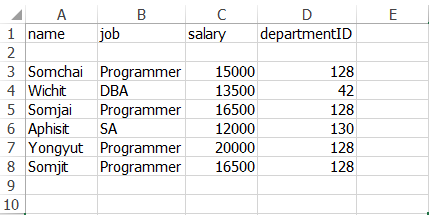 รูปที่ 1 ข้อมูลในตาราง Employee** สาเหตุที่ไม่กรอก employeeID เพราะถูกกำหนดให้ Auto Increment อยู่แล้วจากนั้น Save ไฟล์ชื่อ employee เป็นชนิด .CSV โดยไปที่แท็บ File> Save As >                         Save as type: CSVทำการ Import ไฟล์ โดยใช้คำสั่งดังนี้mysql> load data local infile ‘D:\\mysql\\Employee\\employee.csv’             into table employee	-> fields terminated by ‘,’	-> lines terminated by ‘\n’	-> ignore 2 lines (name, job, salary, departmentID);ผลลัพธ์ (ให้ Capture คำสั่งที่ใช้ในโปรแกรมร่วมกับผลลัพธ์จากคำสั่ง SELECT * มาใส่)สร้างไฟล์ Excel และกรอกข้อมูลของตาราง department ดังนี้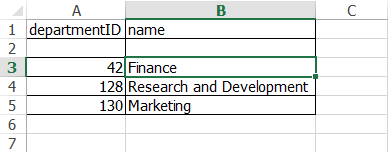 รูปที่  ข้อมูลในตาราง departmentจากนั้น Save ไฟล์ชื่อ department เป็นชนิด .CSV โดยไปที่แท็บ File> Save As >                         Save as type: CSVทำการ Import ไฟล์ โดยใช้คำสั่งดังนี้mysql> load data local infile ‘D:\\mysql\\Employee\\department.csv’             into table department	-> fields terminated by ‘,’	-> lines terminated by ‘\n’	-> ignore 2 lines (departmentID, name);Q1. ผลลัพธ์ (ให้ Capture คำสั่งที่ใช้ในโปรแกรมร่วมกับผลลัพธ์จากคำสั่ง SELECT * มาใส่)Q2. จงค้นหาแผนกที่มี departmentID เท่ากับ 130  (ให้ Capture คำสั่งที่ใช้ในโปรแกรมร่วมกับผลลัพธ์ที่ได้)สร้างไฟล์ Excel และกรอกข้อมูลของตาราง client ดังนี้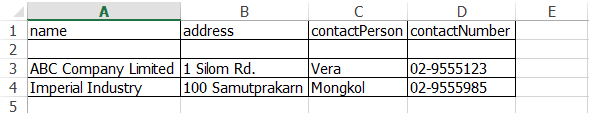 รูปที่  ข้อมูลในตาราง client** สาเหตุที่ไม่กรอก clientID เพราะถูกกำหนดให้ Auto Increment อยู่แล้วจากนั้น Save ไฟล์ชื่อ client เป็นชนิด .CSV โดยไปที่แท็บ File> Save As >                         Save as type: CSVทำการ Import ไฟล์ โดยใช้คำสั่งเหมือนกับข้อ 2.1) และ 2.2)Q1. ผลลัพธ์ (ให้ Capture คำสั่งที่ใช้ในโปรแกรมร่วมกับผลลัพธ์จากคำสั่ง SELECT * มาใส่)Q2. จงค้นหาหมายเลขไอดีและเบอร์โทรศัพท์ของบริษัท Imperial Industry (ให้ Capture คำสั่งที่ใช้ในโปรแกรมร่วมกับผลลัพธ์ที่ได้) สร้างไฟล์ Excel และกรอกข้อมูลของตาราง assignment ดังนี้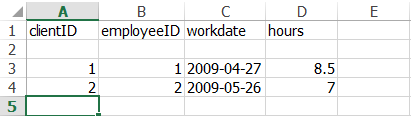 รูปที่ 4 ข้อมูลในตาราง assignmentSave ไฟล์ชื่อ assigment เป็นชนิด .CSV โดยไปที่แท็บ File> Save As >Save as type: CSVทำการ Import ไฟล์ โดยใช้คำสั่งเหมือนกับข้อ 2.1) และ 2.2)Q1. ผลลัพธ์ (ให้ Capture คำสั่งที่ใช้ในโปรแกรมร่วมกับผลลัพธ์จากคำสั่ง SELECT * มาใส่)Q2. จงค้นหาวันที่ และจำนวนชั่วโมงการทำงาน ที่พนักงานหมายเลข 1 ออกไปทำงานที่ได้รับมอบหมาย (ให้ Capture คำสั่งที่ใช้ในโปรแกรมร่วมกับผลลัพธ์ที่ได้)**** ห้ามลบฐานข้อมูลออกเป็นอันขาด เพราะจะต้องใช้ฐานข้อมูลเดิมในครั้งต่อไป ****Field nameData TypeDomain valuesemployeeIDINTNOT NULL, Auto_Increment, Primary Key nameVarchar (80)jobVarchar (30)SalaryINTdepartmentIDINTNOT NULLField nameData TypeDomain valuesdepartmentIDINTNOT NULL, Primary Key nameVarchar (30)Field nameData TypeDomain valuesclienttIDINTNOT NULL, Auto_Increment, Primary Key nameVarchar (40)addressVarchar (100)contactPersonVarchar (80)contactNumberChar (10)Field nameData TypeDomain valuesclienttIDINTNOT NULLemployeeIDINTworkdateDATEhoursFLOATNote: กำหนดให้ clientID, employeeID, และ workdate เป็น Primary Key ร่วม โดยใช้คำสั่งPrimary key(clientID, employeeID, และ workdate)เป็นคำสั่งสุดท้ายก่อนสิ้นสุดการสร้างตารางNote: กำหนดให้ clientID, employeeID, และ workdate เป็น Primary Key ร่วม โดยใช้คำสั่งPrimary key(clientID, employeeID, และ workdate)เป็นคำสั่งสุดท้ายก่อนสิ้นสุดการสร้างตารางNote: กำหนดให้ clientID, employeeID, และ workdate เป็น Primary Key ร่วม โดยใช้คำสั่งPrimary key(clientID, employeeID, และ workdate)เป็นคำสั่งสุดท้ายก่อนสิ้นสุดการสร้างตาราง1) เมื่อปฏิบัติงานเสร็จเรียบร้อยแล้ว ให้เซฟไฟล์เอกสารนี้โดยใช้ชื่อว่า BS312_Lab03_รหัสนศ.  แล้วแปลงไฟล์เป็น .pdf2) ส่งไฟล์ .pdf มายังอีเมล์ apipong.ping@gmail.com โดยตั้งชื่อหัวเรื่องเดียวกับชื่อไฟล์ หากตั้งชื่อไม่ตรงตามรูปแบบ อีเมลล์ที่ส่งมาจะถูกลบทิ้งทันที 3) ยึดถือปฏิบัติเช่นนี้ทุก ๆ การปฏิบัติการ หากมีการแก้ไขประการใด อาจารย์ผู้สอนจะแจ้งให้ทราบกำหนดส่งวันที่ 31 มี.ค. 2559 เวลาไม่เกิน 24.00 น. โดยดูเวลาตาม Server